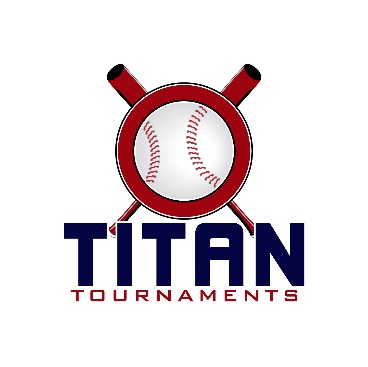 Thanks for playing ball with Titan!Roster and Waiver Forms must be submitted to the onsite director upon arrival and birth certificates must be available on site in each head coach’s folder.Victor Lord Park – 175 2nd St, Winder, GADirector – David Triplett (601)-573-3669Entry Fee: $335Sanction Fee: $35 if unpaid in 2020Admission: $7 Per SpectatorCoaches: 3 Passes Per TeamPlease check out the how much does my team owe document.Format: 2 Seeding Games & Single Elimination Bracket PlayPlease refer to pages 14-15 of our rule book for seeding procedures.
The on deck circle is on your dugout side. If you are uncomfortable with your player being that close to the batter, you may have them warm up further down the dugout, but they must remain on your dugout side.
Headfirst slides are allowed, faking a bunt and pulling back to swing is not allowed.
Runners must make an attempt to avoid contact, but do not have to slide.
Warm Up Pitches – 5 pitches between innings or 1 minute, whichever comes first.
Coaches – one defensive coach is allowed to sit on a bucket or stand directly outside of the dugout for the purpose of calling pitches. Two offensive coaches are allowed, one at third base, one at first base.
Offensive: One offensive timeout is allowed per inning.
Defensive: Three defensive timeouts are allowed during a seven inning game. On the fourth and each additional defensive timeout, the pitcher must be removed from the pitching position for the duration of the game. In the event of extra innings, one defensive timeout per inning is allowed.
An ejection will result in removal from the current game, and an additional one game suspension. Flagrant violations are subject to further suspension at the discretion of the onsite director.10U Games
90 minutes finish the inning*Please be prepared to play at least 15 minutes prior to your scheduled start times**Sunday Bible Message – 7:45am to 8:00am at the tent with the Titan Sunday Bible Message banner just before you enter the 4 field hub*13U Games90 minutes finish the inning*Please be prepared to play at least 15 minutes prior to your scheduled start times**Sunday Bible Message – 7:45am to 8:00am at the tent with the Titan Sunday Bible Message banner just before you enter the 4 field hub*TimeFieldGroupTeamScoreTeam9:003SeedingGA Select Braves Smith10-7Signature Park Outlaws9:004SeedingOC Legends4-7East Hall Vikings10:453SeedingGA Select Braves Smith9-8Bullpen Braves10:454SeedingOC Legends3-8Newton Naturals Sorrows12:303SeedingSignature Park Outlaws9-5Bullpen Braves12:304SeedingEast Hall Vikings3-11Newton Naturals Sorrows2:153Bracket Game 14 Seed
East Hall Vikings0-145 Seed
OC Legends2:154Bracket Game 23 Seed
Signature Park Outlaws5-46 Seed
Bullpen Braves4:003Bracket Game 31 Seed
Newton Naturals11-1Winner of Game 1OC Legends4:004Bracket Game 42 Seed
GA Select Braves Smith10-11Winner of Game 2Signature Park Outlaws 5:454Bracket Game 5Winner of Game 3
Newton Naturals9-2Winner of Game 4
Signature ParkTimeFieldGroupTeamScoreTeam9:301SeedingDiamond Dawgs4-3Habersham Hitmen11:151SeedingDiamond Dawgs1-9Lumpkin Miners1:001SeedingHabersham Hitmen2-5Lumpkin Miners2:451Bracket Game 12 SeedDiamond Dawgs6-73 SeedHabersham Hitmen4:30
C-Ship1Bracket Game 2Winner of Game 1Habersham Hitmen7-81 SeedLumpkin Miners 